Памятка для родителей "Профилактика девиантного поведения"Эмоциональный комфорт в семье.Цените откровенность детей, искренне интересуйтесь их проблемами.За содеянное не столько наказывать, сколько вызывать чувство раскаяния. Демонстрация обиды, отказ от поощрения.Поощрение активности, загружать интересной и полезной деятельностью.Предоставление самостоятельности.Отказ от физического наказания, искать новые формы влияния.Не сравнивать с достижениями других людей, только с самим собой.Использование похвалы и поощрения (за успехи в учебной деятельности, а не только за способности)Признание родителями собственных ошибок и принесение в случае необходимости извинения.Замечайте даже незначительные изменения в поведении, так как сначала девиантное поведение проявляется эпизодически.Необходимо найти сильные стороны и качества подростка и правильно их использовать и развивать. В ребенка необходимо верить - это главное! Великое значение имеет для трудного подростка испытать счастье, радость от успеха. Это величайший стимул к самосовершенствованию. Оценивать не личность, а поступок.Не раздражайтесь и не проявляйте агрессивности, будьте спокойны, сдержанны. Помните, что Ваша грубость вызовет ответную реакцию!Помните, что, с одной стороны, подросток остро нуждается в помощи родителей, сталкиваясь с множеством проблем, а с другой - стремится оградить свой внутренний мир переживаний от бесцеремонного и грубого вторжения, и он имеет на это полное право!«Не думайте, что вы воспитываете ребёнка только тогда, когда с ним разговариваете, поучаете его или приказываете ему. Вы воспитываете его в каждый момент вашей жизни, даже тогда, когда вас нет дома!»А.Макаренко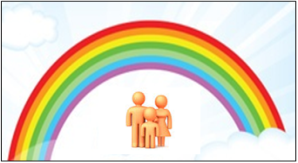 